Dr. Khursheed Ahmad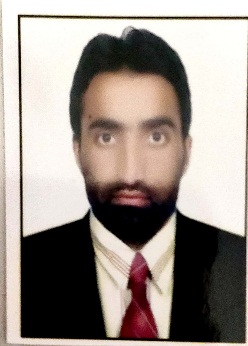 Dar Mohallah Mazbugh Sopore Baramulla, Jammu & Kashmir | M 7006959764Darkhursheed18@gmail.com Skype: darkhursheedrj5SUMMARYTo work with a company that appreciates innovation so that I can enhance my knowledge and skills to give my best for the growth of the company. Also to take a challenging and high performance-oriented role in the field of Urban engineering and implement the expertise gained in this field.SKILLSCommunication		•    Computer SkillsMS Word			•    English>Urdu TranslatorOffice Work			•    Urdu>English TranslatorWORK HISTORY05/2011 to 06/2019			Army Goodwill Higher Secondary School					Urdu Teacher01/2013 to Present Date		Freelancer Translator + ReviewerKey Role:				Translator: Urdu-English, English-Urdu					(Marketing, Legal domain & Life Sciences experience).EDUCATION2003				Secondary School Examination (10th)				Jammu & Kashmir Board of School Education, Kashmir2005				Higher Secondary School Examination-II (12th)				Jammu & Kashmir Board of School Education, Kashmir2008				Bachelor of Arts (B.A)				University of Kashmir, Jammu & Kashmir, India2010				Master of Arts in Urdu (M.A Urdu)				Maulana Azad National Urdu University Hyderabad, India2012				Bachelor of Education (B.Ed.)				University of Kashmir, Jammu & Kashmir, India2020				Doctor of Philosophy in Urdu (Ph.D. in Urdu)				Barkatullah University Bhopal, Madhya Pradesh, IndiaINTERESTSTo understand the organization, to identify its needs and to correlate them with my goals as to apply myself to responsibilities with total devotion, dedication, and dynamism, as to grow along with my organization.  I am looking for a job that could provide me a platform from where I can utilize my creativity in order to achieve the goals, which will be assigned to me.